22 May 2020Dear Parent/ Carer,I hope that you have had time to read the letter sent from the Trust’s CEO, Michael Gosling, about the national government guidance given to schools regarding working towards re-opening from 1 June 2020.  Although I’m sure will you appreciate that this is a changing picture, I feel now is the right time to share with all parents the measures we are taking to ensure the safety of students who choose to access our provision moving forward.  To help to demonstrate these measures, we have prepared a booklet (attached). Although this version of the booklet is specifically for Y10 (for when they return on 1 June), it clearly outlines the number of additional safety measures that the academy has put in place for a wider opening, whenever that may be.Trinity Academy Sowerby Bridge will start to offer in-school academic teaching for Year 10 students on a rota basis from 2 June 2020. As the safety of our students and staff is of the utmost importance to us, we have undertaken a full and thorough risk assessment and followed all national guidelines, published by the government and Calderdale Council, to ensure that social distancing is possible.  Please read the attached booklet carefully which details how we will try to keep your child safe on their way into and out of the building, during lessons and during breaks and lunch times.  It also outlines how we will minimise student movement around the building and sanitise classrooms after each teaching session and at the end of each teaching day.  The booklet also includes images of how the building is set up to ensure that students and teachers can maintain social distancing.We hope you will find the booklet helpful, and that it offers some reassurance. Could I reiterate that this is a changing picture and we have yet to receive any guidance regarding the possible return date for other year groups; we will however keep you informed as and when we receive further direction. In the meantime, if you are the parent of a Year 10 student only, please complete the short survey below to let us know whether you intend to send your child back to school on a rota basis from 2 June 2020. Even if you are not planning to send your child back, please still complete the survey by Monday, 25th May 2020. https://forms.office.com/Pages/ResponsePage.aspx?id=CCE9ruiSt0Cc_JtGPyH9Nwzt3nmuiYdGkAFUE2pl1BRUMFdVT0FROTlRQkdRRzk3WVk4QzBFOTBBTy4u On Tuesday next week, we will write to all Year 10 parents and carers again with a bespoke timetable and information about the cohort and week their child is invited to attend. We hope that you and your family are safe and well and everyone at the academy looks forward to being able to see the students again soon.Yours sincerely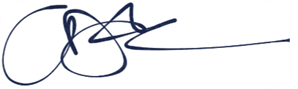 Mr C Johnson – Principal